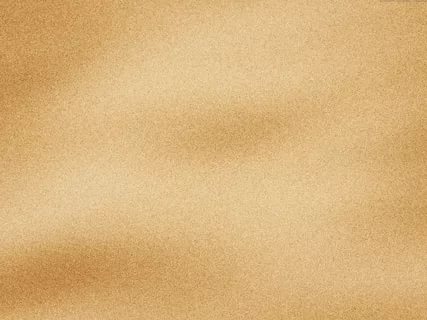 Консультация для родителейУчитель – дефектолог Салугина Т.В.«Игры с песком».Упражнение «Необыкновенные следы»( развитие тактильной чувствительности, воображения)«Идут медвежата» - ребенок кулачками  и ладонями с силой  надавливает на песок;«Ползут змейки» - ребенок расслабленными/напряженными пальцами рук делает поверхность песка волнистой;«Прыгают зайцы» - ребенок кончиками пальцев ударяет по поверхности песка, двигаясь в разных направлениях.«Бегут жучки-паучки» - ребенок двигает всеми пальцами, имитируя движения насекомых (можно полностью погружать руки в песок, встречаясь, под песком руками друг с другом – «жучки здороваются»)Упражнение «Песочный дождик»( регуляция мышечного напряжения, расслабление)Ребенок медленно, а затем быстро сыплет песок из своего кулачка в песочницу, на ладонь взрослого, на свою ладонь.Ребенок закрывает глаза и кладет на песок ладонь с расставленными пальчиками, взрослый сыплет песок на какой-либо палец (называя его), а ребенок по возможности повторяет. Затем они меняются (ребёнок сыплет песок на пальцы взрослого и по возможности вместе проговаривают названия пальчиков).Упражнение «Узоры на песке»( закрепление знаний о сенсорных эталонах, установление закономерностей)1. Взрослый пальцем, ребром ладони в верхней части песочницы рисует различные геометрические фигуры (в соответствии с возрастными), простые/сложные узоры (прямые и волнистые дорожки, заборчики, лесенки). Ребенок должен нарисовать такой же узор внизу на песке, либо продолжить узор взрослого.2. Те же узоры на песке изготавливаются путем выкладывания в заданной последовательности предметов, например: шишек, желудей, пуговиц, и пр.Игра «Кто к нам приходил?»(развитие зрительного и тактильного восприятия)Ребенок отворачивается, взрослый изготавливает с помощью формочек отпечатки, затем ребенок отгадывает формочку, которую использовал взрослый. Потом они меняются ролями. Формочки предварительно осматриваются и ощупываются, обводятся их контуры.       Усложнение задания — игра с новыми формочками без предварительного их ощупывания.Упражнение «Волшебные отпечатки на песке»(развитие зрительного восприятия, мышления)Отпечатки на мокром песке можно делать с помощью формочек. Используют формочки, изображающие животных, транспорт, различные по величине геометрические фигуры и т.п.         1. Взрослый и ребенок по очереди делают отпечатки на мокром песке. Затем ребенок по словесной инструкции или по нарисованному взрослым плану изготавливает серию отпечатков, комментируя процесс.В таких играх можно использовать задания на классификацию предметов, например — только геометрические формы, только животные.Взрослый и ребёнок оставляют отпечатки на мокром песке своих рук, а затем дорисовывают их или дополняют камешками, чтобы получились весёлые мордочки, рыбки, птички и т. д. Игра «Я пеку, пеку, пеку»(развитие зрительного и тактильного восприятия, моторной координации, воображения)Ребёнок "выпекает" из песка разнообразные изделия (булочки, пирожки, тортики). Для этого малыш может использовать разнообразные формочки, насыпая в них песок, утрамбовывая их рукой или совочком. Пирожки можно "выпекать" и руками, перекладывая мокрый песок из одной ладошки в другую.Предложите ребёнку  вылепить из мокрого песка: овальные «пирожки», круглые «булочки», «рогалики» в виде полумесяца, «пышки» (лепим круглую «булочку», а посередине делаем вмятину). Пусть ребёнок угостит своей «выпечкой» кукол, игрушечных зверушек, маму, папу.Игра-упражнение «Песочные прятки»(развитие тактильной чувствительности, зрительного восприятия, образного мышления, произвольности).Игрушки хотят поиграть с тобой в песочные прятки. Выбери понравившиеся тебе игрушки. Ты закроешь глаза, а они спрячутся в песок, а после того как я скажу: «Открываются глаза, начинается игра», ты должен их найти в песке. Ты можешь раздувать песок, раскапывать пальчиками, использовать палочки, кисточки («Угадай, что спрятано в песке?», «Кто спрятался в песке?»)